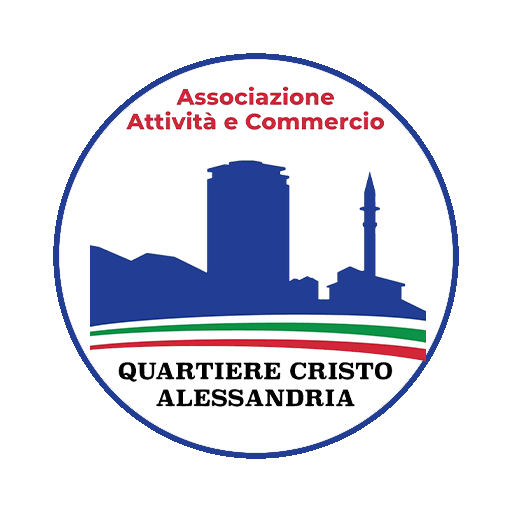 18 GIUGNO2022“UNA GIORNATA DI SPORT AL QUARTIERE CRISTO”“MACRON STORE DAY”La Manifestazione si terrà Sabato 18 Giugno 2022 dalle ore 14 alle ore 20 presso le seguenti piazze:Piazza Zanzi, Piazza Campora, Centro Dea, Piazza Ceriana, Piazza Campora.Le associazioni partecipanti, devono compilare la seguente scheda ed inviarla entro il 12 Aprile.Siete invitati a prendere visione delle piazze e segnalare quella a voi più consonaSCHEDA ADESIONEPer eventuali chiarimenti contattare: 3701128366NOME ASSOCIAZIONESEDE LEGALEINDIRIZZO MAILTELEFONONOME REFERENTEDISCIPLINE PRATICATENUMERO PRATICANTIPIAZZA PREFERITASUPERFICIE NECESSARIAESIGENZE PARTICOLARIALTRO